Rudolph’s Lessons for LifeA Diversity/Disability LessonPurpose:  To educate students about diversity and teach them to respect differences. Materials:Rudolph’s Lesson’s for Life video (two parts on youtube)https://www.youtube.com/watch?v=Fyyz9T8VyWohttps://www.youtube.com/watch?v=83EQOTSZbN4Find Someone Who game / Rudolph Color Sheet (copied back to back)Time:  Approximately 30 minutesFocus:Explain how to use the people hunt chart: students need a different person’s name in each box who matches what the box says.  The first person to have them all filled (or has the most at the end of 5 minutes) wins.  Lesson:Say: You may have learned something new about your classmates.  We are all different, which means we have diversity!  Some of us may even have disabilities.  What is a disability?  Show Video (15 minutes) Say: We’re going to watch a video about someone who wasn’t quite sure she was good enough just the way she was.  Let’s see what happens when she’s not true to herself.  Discussion:Discuss diversity/disabilities. Use the following questions to help:Why did they exclude Rudolph?  Did he deserve it?What was it like for Rudolph being different?What would it be like if someone did that to you?What can you do when there is someone different than you around?Close:Students write down one thing that makes them unique, and then color Rudolph.  Give each student a snowflake sticker when they write their one thing.  Tell them they’re getting a snowflake, because each snowflake is unique, just like them!   Find Someone Who….(You need a different person for every box!)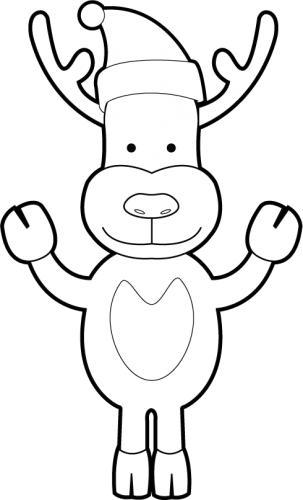 Is an only childLives with extended family (grandparent, aunt, uncle)Has a petHas the same favorite food as youPlays a sport or does dance/gymnasticHas a missing toothPlays an instrumentPlays video gamesIs new to McWhorter this year